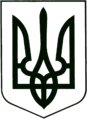 УКРАЇНА
МОГИЛІВ-ПОДІЛЬСЬКА МІСЬКА РАДА
ВІННИЦЬКОЇ ОБЛАСТІВИКОНАВЧИЙ КОМІТЕТ РІШЕННЯ№72             Від 30.03.2017р.                                              м. Могилів-ПодільськийПро представлення багатодітної матерідо присвоєння почесного звання України «Мати – героїня»	Керуючись ст. 34 Закону України «Про місцеве самоврядування в Україні»,  Указом Президента України від 29 червня 2001 року № 476 «Про почесні звання України» (зі змінами, внесеними Указами від 21 серпня 2004 року № 963, від 28 липня 2007 року № 674, від 02 липня 2016 р. №284), рішенням комісія з питань нагород при виконкомі міської ради від 13.03.2017р. №2, -виконком міської ради ВИРІШИВ:1. Висунути та рекомендувати кандидатуру багатодітної матері _____________________, ________ року народження, на присвоєння почесного звання України «Мати – героїня».          2. Службі у справах дітей, сім’ї та молоді міської ради (Сувалова Л.А.) підготувати необхідні документи згідно чинного законодавства.          3. Контроль за виконанням даного рішення покласти на заступника міського голови з питань діяльності виконавчих органів Кригана В.І..Міський голова                                                              П. Бровко